МИНИСТЕРСТВО ОБРАЗОВАНИЯ РЯЗАНСКОЙ ОБЛАСТИОбластное государственное бюджетное профессиональное образовательное учреждение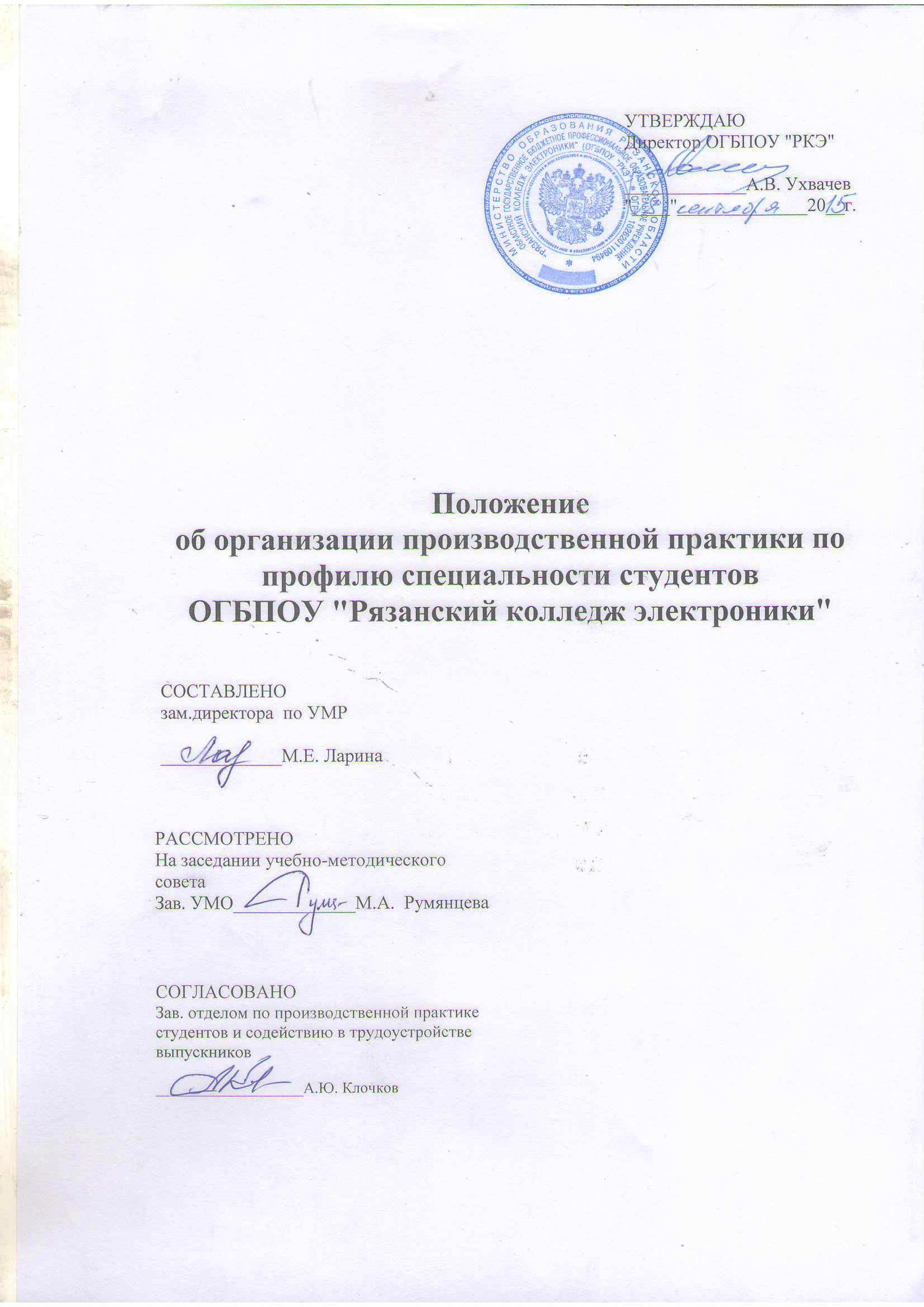 «Рязанский колледж электроники»1. Общие положенияСогласно Положению о практике обучающихся, осваивающих основные профессиональные образовательные программы среднего профессионального образования утвержденного Приказом Министерства образования Российской Федерации от   18 апреля 2013 г. N 291, практика студентов является составной частью образовательного процесса и составной частью основной профессиональной образовательной программы (ОПОП) среднего профессионального образования (СПО), обеспечивающей реализацию Федерального государственного образовательного стандарта (ФГОС) СПО.Практика имеет целью комплексное освоение обучающимися всех видов профессиональной деятельности по специальности  среднего профессионального образования, формирование общих и профессиональных компетенций, а также приобретение необходимых умений и опыта практической работы по специальности.Видами практики студентов, осваивающих основную профессиональную образовательную программу (ОПОП) среднего профессионального образования (СПО), являются:учебная практика (по первичным профессиональным навыкам)производственная практика (практика по профилю специальности (по профессиональным модулям ПМ) и преддипломная практика). Непосредственная организация, контроль прохождения студентами и оформления отчетности, контроль проведения преподавателями консультаций осуществляется заведующим отделом по производственной практике и содействию в трудоустройстве выпускников.Содержание всех видов практики определяет примерная программа профессиональных модулей СПО на основе ФГОС СПО, обеспечивающая обоснованную последовательность процесса овладения студентами системой профессиональных умений и навыков, целостной профессиональной деятельностью и первоначальным опытом в соответствии с требованиями Федерального государственного образовательного стандарта среднего профессионального образования по предлагаемым специальностям.Руководители практики от колледжа на основании программ модулей разрабатывают программы практики и  форму отчетности по видам и специальностям, которые рассматриваются на цикловых комиссиях, согласовываются с работодателями и утверждаются заместителем директора по учебной  работе (УМР).Закрепление баз практики осуществляется заведующим отделом по производственной практике и содействию в трудоустройстве выпускниковна основе  договоров социального партнерства  с предприятиями и организациями, независимо от их организационно- правовых форм собственности.Студентам и их родителям предоставляется право самостоятельного подбора организации - базы практики по месту жительства, с целью трудоустройства.К практике допускаются студенты, успешно освоившие междисциплинарные курсы (МДК) и программы профессиональных модулей.Продолжительность рабочего дня при прохождении практики на предприятиях составляет:- для студентов в возрасте от 16 до 18 лет – не более 36 часов в неделю (ст. 92 Трудового кодекса Российской Федерации),- для студентов в возрасте от 18 лет и старше – не более 40 часов в неделю (ст. 91 Трудового кодекса Российской Федерации).2. Организация производственной практикиВсе студенты перед началом практики обязаны присутствовать на организационном собрании, которое проводят руководители практики- преподаватели колледжа.На организационном собрании студенты должны получить:Общий инструктаж по технике безопасности при прохождении производственной  практики. Прохождение инструктажа фиксируется в специальном журнале, согласно ГОСТ 12.0.004-90 «Организация обучения безопасности труда», заполнение которого контролируется заведующим отделом по производственной практике и содействию в трудоустройстве выпускников.Программу производственной  практики в печатном или в электронном варианте.Методические рекомендации по оформлению текста отчета по производственной практике.В течение периода производственной практики руководитель от колледжа должен провести не менее 3 консультационных собраний на базе колледжа, а также еженедельно контролировать прохождение студентами практики на предприятии. Рекомендуется провести:- первое установочное консультационное собрание - второе консультационное собрание по прохождении половины практики с целью уточнения возникающих вопросов по оформлению отчета, - третье консультационное собрание перед окончанием практики с целью уточнения вопросов оформления аттестационного листа. Сроки проведения данных собраний должны быть определены и оглашены заранее. Информация об этом должна быть представлена на информационных стендах в колледже и на официальном сайте.Еженедельный контроль должен заключаться:в своевременном выявлении и предотвращении нарушений правил техники безопасности, в контроле условий труда, в контроле посещаемости студентами рабочего места, в контроле соответствия выполняемых студентом работ, предусмотренных образовательным стандартом.3. Оформление результатов производственной практики3.1Все результаты производственной практики оформляются в отчет, который содержит следующие элементы:Титульный лист - это первая (заглавная) страница работы, на нем необходимо указать наименование вида производственной практики:  по профилю специальности, указываются названия профессиональных модулей.Договор на практику – юридический документ установленной  формы, на основании которого колледж направляет обучающегося для прохождения практики на указанное в договоре предприятие. Договор должен быть оформлен в двух экземплярах, подписан директором колледжа и руководителем предприятия по месту практики, заверен печатями. Один экземпляр договора остаётся на базе практики, второй – прилагается  к отчёту студента.Содержание. Перечисление информационных блоков отчёта с указанием соответствующих страниц.Основная часть.  Содержит исследование деятельности предприятия, описание выполненных работ, анализ полученных результатов.Описание объекта практики (2-3 страницы)Организационная структура предприятияПравила техники безопасности и охраны труда, установленные на предприятииДолжностная инструкция (по должности практиканта)Дневник, по которому студент подтверждает выполнение программы практики(15-20 страниц):Записи в дневнике должны вестись ежедневно и содержать развернутый перечень и  описание работ, выводы о выполненныхработах;По окончании практики дневник заверяется печатью организациии подписью руководителя практики, где проходил практику студент;Дневник прилагается к отчету по практике и сдается для проверки руководителю практики от колледжа.Перечень работ должен соответствовать ВИДАМ ПРОФЕССИОНАЛЬНОЙ ДЕЯТЕЛЬНОСТИ, указанным в стандарте специальности.Список использованных источников начинается с перечня нормативно-правовых документов. За ними располагаются методические и учебные пособия, периодические издания, названия иадреса веб-сайтов. Все источники перечисляются в алфавитном порядке, иностранные материалы следуют после русских. Минимальное количество источников – 5.Приложения -  заключительный раздел Отчёта, содержащий образцы и копии документов, рисунки, таблицы, фотографии и т.д., по перечню приложений, указанному в программе практики.В качестве приложения к Дневнику практики студенты оформляют графические, аудио-, фото-, видео - материалы, подтверждающие практический опыт, полученный на практике.Характеристика от организации на студента  по освоению общих и профессиональных компетенций в период прохождения практики, заверенная  подписью руководителя и печатью организациипрохождения практики; полноты и своевременности представления дневника практики и отчета о практике в соответствии с заданием на практику.Аттестационный листс указанием  видов и качества выполненных работ, уровня сформированности профессиональных компетенций в период производственной практики.3.2На протяжении всего периода работы в организации студент должен в соответствии с программой практики собирать и обрабатывать необходимый материал, а затем представить его в виде оформленного отчета о производственной практике своему руководителю. Отчет о практике является основным документом студента, отражающим, выполненную им во время практикиработу.При написании дневника, изученный материал должен быть изложен своими словами, без дословного заимствования из учебников, сайтов и других литературных источников. Особое внимание необходимо обратить на грамотность изложения. Нормативно-справочные документы предприятия, должны  соответствовать  году прохождения практики.Объём отчета по производственной практике по профилю специальности – от 20 до 30 листов (без учёта приложений).Отчет о практике составляется индивидуально каждым студентом. Для составления, редактирования и оформления отчета студентам рекомендуется отводить последние 2-3 дня производственной практики. Отчет студента о практике должен включать текстовый, графический и другой иллюстрированный материалы.3.3. Целью оценки по производственной практике является оценка: 1) профессиональных и общих компетенций; 2) практического опыта и умений.Оценка по производственной практике выставляется на основании данных аттестационного листа, в котором содержатся сведения об уровне освоения студентом  профессиональных компетенций.Формирование аттестационного листа осуществляют совместно руководитель практики от колледжа и от организации.3.4. По окончании практики руководитель практики от организации составляет на студента характеристику. В характеристике необходимо указать – фамилию, инициалы студента, место прохождения практики, время прохождения. Также в характеристике должны быть отражены:полнота и качество выполнения программы практики, отношение студента к выполнению заданий, полученных в период практики, оценка результатов практики студента;проявленные студентом профессиональные и личные качества;выводы о профессиональной пригодности студента.Характеристика с места прохождения практики должна быть написана на специальном бланке, подписывается руководителем практики от организации (учреждения, органа) и заверяется печатью.4. Требования к оформлению текста отчета по производственной практикеОтчет по производственной практике оформляют с использованием средств, которые предоставляются текстовым процессором MS Word (различными версиями) и распечатывают на принтере с хорошим качеством печати.Текст должен располагаться на одной стороне листа бумаги формата А4 (210.297 мм), иметь книжную ориентацию для основного текста, и альбомную, если это необходимо, – для размещения схем, рисунков, таблиц и т.п.Для страниц с книжной ориентацией рекомендуется устанавливать следующие размеры полей:• верхнее – 2 см,• нижнее – 2,5 см,• левое – 2,5 см,• правое – 1,6 см.Для страниц с альбомной ориентацией рекомендуется устанавливать следующие размеры полей:• верхнее – 2,5 см,• нижнее – 1,6 см,• левое – 2,5 см,• правое – 2 см.Для ввода (и форматирования) текста используют:• шрифт – Times New Roman,• размер – 14 п,• межстрочный интервал – полуторный,• способ выравнивания – по ширине для основного текста (для заголовков, списков и других элементов текста можно выбирать другие способы выравнивания, например, заголовки можно размещать по центру),• начертание – обычное,• отступ первой строки (абзацный отступ) – 1,25 см.Для выделения заголовков, ключевых понятий допускается использование других способов начертания (курсив, полужирное).В тексте следует использовать автоматическую расстановку переносов.Кавычки в тексте оформляются единообразно (либо « », либо " ").Инициалы нельзя отрывать от фамилии и всегда следует размещать перед фамилией (исключением являются библиографические списки, внутритекстовые и подстрочные примечания, в которых инициалы стоят всегда после фамилии).В отчете по производственной практике можно использовать таблицы, которые помогают систематизировать, структурировать и наглядно представлять материалы.Ссылка на таблицу в тексте обязательна. Таблицу следует располагать в тексте лишь после её упоминания.Иллюстрации (чертежи, графики, схемы, рисунки) также следует располагать в тексте после их первого упоминания, и на них обязательно должны быть ссылки.Нумерация рисунков (таблиц) может быть сквозной по всей работе или осуществляться в пределах раздела, например, Рис. 1 или Рис. 1.1. Если в работе только одна иллюстрация (таблица) ее нумеровать не следует.В  отчете по производственной практике осуществляется сквозная нумерация страниц, начиная с титульного листа.Порядковый номер страницы следует ставить в середине верхнего поля страницы (на титульном листе номер страницы не ставится). Страницы работы следует нумеровать арабскими цифрами.5. Оценка результатов прохождения производственной практики по профилю специальности.В результате проверки отчета о практике студент получает оценку. При оценке учитываются содержание и правильность оформления студентом дневника и отчета по практике; отзывы руководителей практики от организации и колледжа. Оценка проставляется в ведомость, зачетную книжку студента и дневник студента по практике. Оценку зачета по практике вносят также в приложение к диплому специалиста.Студент, не выполнивший программу практики без уважительной причины или получивший отрицательный отзыв о работе, может быть отчислен из колледжа за академическую задолженность. В случае уважительной причины студент направляется на практику вторично, в свободное от учебы время.Министерство образования Рязанской областиОбластное государственное бюджетное Образовательное профессиональное учреждение «РЯЗАНСКИЙ КОЛЛЕДЖ ЭЛЕКТРОНИКИ»ОТЧЕТ ПО ПРОИЗВОДСТВЕННОЙ ПРАКТИКЕ ПО ПРОФИЛЮ СПЕЦИАЛЬНОСТИ_________________________________________________________________Код и наименование специальностив рамках освоения профессиональных модулей:ПМ.01 ____________________________________________________________ПМ.02_____________________________________________________________ПМ.03_____________________________________________________________ПМ.04_____________________________________________________________студента(ки)________ курса __________группыформа обучения______________________(очная, заочная)_____________________________________________________________________________
(Фамилия, имя, отчество)Место практики ______________________________________________________________________________(Название организации)Срок практикис «___»_____________20__ г. по «___»______________20__ г.Руководитель практики от предприятия ________________________________(должность)_____________________________________________________________________________________________(Фамилия, имя, отчество)                                            (подпись)МПРязань 2016Содержание отчетаОписание объекта практики	10Организационная структура предприятия	11Правила техники безопасности и охраны труда	12Должностная инструкция	13Дневник	14Список использованных источников	15Отзыв	16Аттестационный лист по профессиональным модулям	17Описание объекта практикиОписывается объект практики, цели, задачи предприятия. Основные производственные характеристики, используемое оборудование, здания и т.д. Возможна краткая историческая справка.Организационная структура предприятияОписывается структура предприятия, кадровый состав, подразделения, подчинения. Правила техники безопасности и охраны трудаПриводится копия инструкции по технике безопасности с предприятия, с которой был ознакомлен студент-практикант. (С отметкой с предприятия)Должностная инструкцияПриводится должностная инструкция работника, на должности которого находится студент-практикант. (С отметкой с предприятия)Дневник(Продолжение таблицы может быть перенесено на следующую страницу)Содержание объемов выполненных работ подтверждаюРуководитель практики от предприятия:_____________/ _____________________/  (подпись)                       (Ф.И.О.)Место печатиСписок использованных источниковНачинается с перечня нормативно-правовых документов. За ними располагаются методические и учебные пособия, периодические издания, адреса веб-сайтов. Все источники перечисляются в алфавитном порядке, иностранные материалы следуют после русских. Минимальное количество источников – 5.ОтзывСтудент (ка)__________________________________________________________________группы, специальности    ____________________________________________________________________________(код, наименование)Областного государственного бюджетного профессионального образовательного  учреждения «РЯЗАНСКИЙ КОЛЛЕДЖ ЭЛЕКТРОНИКИ»в период  с "____"___________ 201_ г. по "____"___________ 201_ г. прошел (ла) производственную практику по профилю специальности в_____________________________________________________________________________ (наименование организации)В период практики выполнял (ла) обязанности ____________________________________ (кого, по каким вопросам)и производственные задания____________________________________________________(кратко основные виды деятельности практиканта)За время прохождения практики ____________________________________ показал (ла)(ФИО практиканта)следующие характеристики личностных и профессиональных качеств:Программа практики выполнена (не выполнена) полностью (частично).В целом работа практиканта ________________________________________ заслуживает оценки _________________ Руководитель            _________________________      (организации) М.П. Аттестационный лист по профессиональным модулямСтудент (ка)__________________________________________________________________группы, специальности    ____________________________________________________________________________(код, наименование)Областного государственного бюджетного образовательного  профессионального учреждения «РЯЗАНСКИЙ КОЛЛЕДЖ ЭЛЕКТРОНИКИ»в период  с "____"___________ 201_ г. по "____"___________ 201_ г. прошел (ла) производственную практику по профилю специальности в_____________________________________________________________________________ (наименование организации)Характеристика профессиональной деятельности обучающегося во время производственной практикиВ ходе производственной практики студентом освоены следующие профессиональные компетенции:ПК 1.1 название компетенции по стандарту… _______________(Освоена/частично освоена/неосвоена)ПК 1.2    название компетенции по стандарту…   _______________(Освоена/частично освоена/не освоена)ПК 1.3    название компетенции по стандарту…   _______________(Освоена/частично освоена/не освоена)ПК 1.4    название компетенции по стандарту…   _______________(Освоена/частично освоена/не освоена)ПК 2.1    название компетенции по стандарту…   _______________(Освоена/частично освоена/не освоена)ПК 3.1    название компетенции по стандарту…   _______________(Освоена/частично освоена/не освоена)... и т.д.Итоговая оценка по практике________________________________«___»______________20__г.Руководитель                                                                           ____________________________практики от организации   ________________                   ____________________________М.  П.(должность, Ф.И.О.)Руководитель                                                                           ____________________________практики от колледжа    _________________                   _____________________________                                                                                                                                            (должность, Ф.И.О.)ПриложениеСведения по специальностям ОГБОПУ "Рязанский колледж электроники"(выдержки из стандартов специальностей)Представлены для справки, с целью облегчения заполнения документов09.02.05 ПРИКЛАДНАЯ ИНФОРМАТИКА (ПО ОТРАСЛЯМ)Область профессиональной деятельности выпускников: обработка информации, разработка, внедрение, адаптация, сопровождение программного обеспечения и информационных ресурсов, наладка и обслуживание оборудования отраслевой направленности в производственных, обслуживающих, торговых организациях, административно-управленческих структурах (по отраслям). Объектами профессиональной деятельности выпускников являются: информация; информационные процессы и информационные ресурсы; языки и системы программирования контента, системы управления контентом; средства создания и эксплуатации информационных ресурсов; программное обеспечение; оборудование: компьютеры и периферийные устройства, сети, их комплексы и системы отраслевой направленности; техническая документация; первичные трудовые коллективы.Техник-программист готовится к следующим видам деятельности: Обработка отраслевой информации. Разработка, внедрение и адаптация программного обеспечения отраслевой направленности. Сопровождение и продвижение программного обеспечения отраслевой направленности. Обеспечение проектной деятельности.Техник-программист должен обладать общими компетенциями, включающими в себя способность: ОК 1. Понимать сущность и социальную значимость своей будущей профессии, проявлять к ней устойчивый интерес. ОК 2. Организовывать собственную деятельность, выбирать типовые методы и способы выполнения профессиональных задач, оценивать их эффективность и качество. ОК 3. Принимать решения в стандартных и нестандартных ситуациях и нести за них ответственность. ОК 4. Осуществлять поиск и использование информации, необходимой для эффективного выполнения профессиональных задач, профессионального и личностного развития. ОК 5. Использовать информационно-коммуникационные технологии в профессиональной деятельности. ОК 6. Работать в коллективе и команде, эффективно общаться с коллегами, руководством, потребителями. ОК 7. Брать на себя ответственность за работу членов команды (подчиненных), результат выполнения заданий. ОК 8. Самостоятельно определять задачи профессионального и личностного развития, заниматься самообразованием, осознанно планировать повышение квалификации. ОК 9. Ориентироваться в условиях частой смены технологий в профессиональной деятельности. Техник-программист должен обладать профессиональными компетенциями, соответствующими видам деятельности: 1. Обработка отраслевой информации. ПК 1.1. Обрабатывать статический информационный контент. ПК 1.2. Обрабатывать динамический информационный контент. ПК 1.3. Осуществлять подготовку оборудования к работе. ПК 1.4. Настраивать и работать с отраслевым оборудованием обработки информационного контента. ПК 1.5. Контролировать работу компьютерных, периферийных устройств и телекоммуникационных систем, обеспечивать их правильную эксплуатацию. 2. Разработка, внедрение и адаптация программного обеспечения отраслевой направленности. ПК 2.1. Осуществлять сбор и анализ информации для определения потребностей клиента. ПК 2.2. Разрабатывать и публиковать программное обеспечение и информационные ресурсы отраслевой направленности со статическим и динамическим контентом на основе готовых спецификаций и стандартов. ПК 2.3. Проводить отладку и тестирование программного обеспечения отраслевой направленности. ПК 2.4. Проводить адаптацию отраслевого программного обеспечения. ПК 2.5. Разрабатывать и вести проектную и техническую документацию. ПК 2.6. Участвовать в измерении и контроле качества продуктов. 3. Сопровождение и продвижение программного обеспечения отраслевой направленности. ПК 3.1. Разрешать проблемы совместимости программного обеспечения отраслевой направленности. ПК 3.2. Осуществлять продвижение и презентацию программного обеспечения отраслевой направленности. ПК 3.3. Проводить обслуживание, тестовые проверки, настройку программного обеспечения отраслевой направленности. ПК 3.4. Работать с системами управления взаимоотношениями с клиентами. 4. Обеспечение проектной деятельности. ПК 4.1. Обеспечивать содержание проектных операций. ПК 4.2. Определять сроки и стоимость проектных операций ПК 4.3. Определять качество проектных операций. ПК 4.4. Определять ресурсы проектных операций. ПК 4.5. Определять риски проектных операций.11.02.02 ТЕХНИЧЕСКОЕ ОБСЛУЖИВАНИЕ И РЕМОНТ РАДИОЭЛЕКТРОННОЙ ТЕХНИКИ (ПО ОТРАСЛЯМ)Область профессиональной деятельности выпускников: организация и проведение работ по монтажу, ремонту, эксплуатации и техническому обслуживанию различных видов радиоэлектронной техники.Объектами профессиональной деятельности выпускников являются:узлы и функциональные блоки различных видов изделий радиоэлектронной техники;электрорадиоматериалы и компоненты;технологические процессы по сборке, монтажу и наладке различных видов изделий радиоэлектронной техники;контрольно-измерительная аппаратура;оборудование для проведения сборочно-монтажных работ;техническая документация;первичные трудовые коллективы.Техник готовится к следующим видам деятельности:Выполнение сборки, монтажа и демонтажа устройств, блоков и приборов различных видов радиоэлектронной техники.Выполнение настройки, регулировки и проведение стандартных и сертифицированных испытаний устройств, блоков и приборов радиоэлектронной техники.Проведение диагностики и ремонта различных видов радиоэлектронной техники.Выполнение работ по одной или нескольким профессиям рабочих, должностям служащих.Техник должен обладать общими компетенциями, включающими в себя способность:ОК 1. Понимать сущность и социальную значимость своей будущей профессии, проявлять к ней устойчивый интерес.ОК 2. Организовывать собственную деятельность, выбирать типовые методы и способы выполнения профессиональных задач, оценивать их эффективность и качество.ОК 3. Принимать решения в стандартных и нестандартных ситуациях и нести за них ответственность.ОК 4. Осуществлять поиск и использование информации, необходимой для эффективного выполнения профессиональных задач, профессионального и личностного развития.ОК 5. Использовать информационно-коммуникационные технологии в профессиональной деятельности.ОК 6. Работать в коллективе и команде, эффективно общаться с коллегами, руководством, потребителями.ОК 7. Брать на себя ответственность за работу членов команды (подчиненных), результат выполнения заданий.ОК 8. Самостоятельно определять задачи профессионального и личностного развития, заниматься самообразованием, осознанно планировать повышение квалификации.ОК 9. Ориентироваться в условиях частой смены технологий в профессиональной деятельности.Техник должен обладать профессиональными компетенциями, соответствующими видам деятельности:1. Выполнение сборки, монтажа и демонтажа устройств, блоков и приборов различных видов радиоэлектронной техники.ПК 1.1. Использовать технологии, техническое оснащение и оборудование для сборки, монтажа и демонтажа устройств, блоков и приборов различных видов радиоэлектронной техники.ПК 1.2. Эксплуатировать приборы различных видов радиоэлектронной техники для проведения сборочных, монтажных и демонтажных работ.ПК 1.3. Применять контрольно-измерительные приборы для проведения сборочных, монтажных и демонтажных работ различных видов радиоэлектронной техники.2. Выполнение настройки, регулировки и проведение стандартных и сертифицированных испытаний устройств, блоков и приборов радиоэлектронной техники.ПК 2.1. Настраивать и регулировать параметры устройств, блоков и приборов радиоэлектронной техники.ПК 2.2. Анализировать электрические схемы изделий радиоэлектронной техники.ПК 2.3. Анализировать причины брака и проводить мероприятия по их устранению.ПК 2.4. Выбирать измерительные приборы и оборудование для проведения испытаний узлов и блоков радиоэлектронных изделий и измерять их параметры и характеристики.ПК 2.5. Использовать методики проведения испытаний различных видов радиоэлектронной техники.3. Проведение диагностики и ремонта различных видов радиоэлектронной техники.ПК 3.1. Проводить обслуживание аналоговых и цифровых устройств и блоков радиоэлектронной техники.ПК 3.2. Использовать алгоритмы диагностирования аналоговых и цифровых устройств и блоков радиоэлектронной техники.ПК 3.3. Производить ремонт радиоэлектронного оборудования.15.02.01 МОНТАЖ И ТЕХНИЧЕСКАЯ ЭКСПЛУАТАЦИЯ ПРОМЫШЛЕННОГО ОБОРУДОВАНИЯ (ПО ОТРАСЛЯМ)Область профессиональной деятельности выпускников: организация и проведение работ по монтажу, испытанию, эксплуатации, техническому обслуживанию и ремонту промышленного оборудования; организация работы структурного подразделения. Объектами профессиональной деятельности выпускников являются: промышленное оборудование; материалы, инструменты, технологическая оснастка; технологические процессы ремонта, изготовления, восстановления и сборки узловых механизмов; конструкторская и технологическая документация; первичные трудовые коллективы. Техник-механик готовится к следующим видам деятельности: Организация и проведение монтажа и ремонта промышленного оборудования. Организация и выполнение работ по эксплуатации промышленного оборудования. Участие в организации производственной деятельности структурного подразделения. Выполнение работ по одной или нескольким профессиям рабочих, должностям служащих.Техник-механик должен обладать общими компетенциями, включающими в себя способность: ОК 1. Понимать сущность и социальную значимость своей будущей профессии, проявлять к ней устойчивый интерес. ОК 2. Организовывать собственную деятельность, выбирать типовые методы и способы выполнения профессиональных задач, оценивать их эффективность и качество. ОК 3. Принимать решения в стандартных и нестандартных ситуациях и нести за них ответственность. ОК 4. Осуществлять поиск и использование информации, необходимой для эффективного выполнения профессиональных задач, профессионального и личностного развития. ОК 5. Использовать информационно-коммуникационные технологии в профессиональной деятельности. ОК 6. Работать в коллективе и команде, эффективно общаться с коллегами, руководством, потребителями. ОК 7. Брать на себя ответственность за работу членов команды (подчиненных), результат выполнения заданий. ОК 8. Самостоятельно определять задачи профессионального и личностного развития, заниматься самообразованием, осознанно планировать повышение квалификации. ОК 9. Ориентироваться в условиях частой смены технологий в профессиональной деятельности. Техник-механик должен обладать профессиональными компетенциями, соответствующими видам деятельности: 1. Организация и проведение монтажа и ремонта промышленного оборудования. ПК 1.1. Руководить работами, связанными с применением грузоподъемных механизмов, при монтаже и ремонте промышленного оборудования. ПК 1.2. Проводить контроль работ по монтажу и ремонту промышленного оборудования с использованием контрольно-измерительных приборов. ПК 1.3. Участвовать в пусконаладочных работах и испытаниях промышленного оборудования после ремонта и монтажа. ПК 1.4. Выбирать методы восстановления деталей и участвовать в процессе их изготовления. ПК 1.5. Составлять документацию для проведения работ по монтажу и ремонту промышленного оборудования. 2. Организация и выполнение работ по эксплуатации промышленного оборудования. ПК 2.1. Выбирать эксплуатационно-смазочные материалы при обслуживании оборудования. ПК 2.2. Выбирать методы регулировки и наладки промышленного оборудования в зависимости от внешних факторов. ПК 2.3. Участвовать в работах по устранению недостатков, выявленных в процессе эксплуатации промышленного оборудования. ПК 2.4. Составлять документацию для проведения работ по эксплуатации промышленного оборудования. 3. Участие в организации производственной деятельности структурного подразделения. ПК 3.1. Участвовать в планировании работы структурного подразделения. ПК 3.2. Участвовать в организации работы структурного подразделения. ПК 3.3. Участвовать в руководстве работой структурного подразделения. ПК 3.4. Участвовать в анализе процесса и результатов работы подразделения, оценке экономической эффективности производственной деятельности.23.02.03 ТЕХНИЧЕСКОЕ ОБСЛУЖИВАНИЕ И РЕМОНТ АВТОМОБИЛЬНОГО ТРАНСПОРТАОбласть профессиональной деятельности выпускников: организация и проведение работ по техническому обслуживанию и ремонту автомобильного транспорта, организация деятельности первичных трудовых коллективов. Объектами профессиональной деятельности выпускников являются: автотранспортные средства; техническая документация;технологическое оборудование для технического обслуживания и ремонта автотранспортных средств; первичные трудовые коллективы. Техник готовится к следующим видам деятельности: Техническое обслуживание и ремонт автотранспортных средств (автотранспорта).Организация деятельности коллектива исполнителей. Выполнение работ по одной или нескольким профессиям рабочих, должностям служащих.Техник должен обладать общими компетенциями, включающими в себя способность: ОК 1. Понимать сущность и социальную значимость своей будущей профессии, проявлять к ней устойчивый интерес. ОК 2. Организовывать собственную деятельность, выбирать типовые методы и способы выполнения профессиональных задач, оценивать их эффективность и качество. ОК 3. Принимать решения в стандартных и нестандартных ситуациях и нести за них ответственность. ОК 4. Осуществлять поиск и использование информации, необходимой для эффективного выполнения профессиональных задач, профессионального и личностного развития. ОК 5. Использовать информационно-коммуникационные технологии в профессиональной деятельности. ОК 6. Работать в коллективе и команде, эффективно общаться с коллегами, руководством, потребителями. ОК 7. Брать на себя ответственность за работу членов команды (подчиненных), результат выполнения заданий.ОК 8. Самостоятельно определять задачи профессионального и личностного развития, заниматься самообразованием, осознанно планировать повышение квалификации. ОК 9. Ориентироваться в условиях частой смены технологий в профессиональной деятельности. Техник должен обладать профессиональными компетенциями, соответствующими видам деятельности: 1. Техническое обслуживание и ремонт автотранспорта.ПК 1.1. Организовывать и проводить работы по техническому обслуживанию и ремонту автотранспорта. ПК 1.2. Осуществлять технический контроль при хранении, эксплуатации, техническом обслуживании и ремонте автотранспорта. ПК 1.3. Разрабатывать технологические процессы ремонта узлов и деталей. 2. Организация деятельности коллектива исполнителей.ПК 2.1. Планировать и организовывать работы по техническому обслуживанию и ремонту автотранспорта. ПК 2.2. Контролировать и оценивать качество работы исполнителей работ.ПК 2.3. Организовывать безопасное ведение работ при техническом обслуживании и ремонте автотранспорта.10.02.03 ИНФОРМАЦИОННАЯ БЕЗОПАСНОСТЬ АВТОМАТИЗИРОВАННЫХ СИСТЕМОбласть профессиональной деятельности выпускников:организация и проведение работ по обеспечению защиты автоматизированных систем в организациях различных структур и отраслевой направленности.Объектами профессиональной деятельности выпускников являются:автоматизированные системы;методы и средства обеспечения информационной безопасности автоматизированных систем;первичные трудовые коллективы.Техник по защите информации готовится к следующим видам деятельности:Эксплуатация подсистем безопасности автоматизированных систем.Применение программно-аппаратных средств обеспечения информационной безопасности в автоматизированных системах.Применение инженерно-технических средств обеспечения информационной безопасности.Выполнение работ по одной или нескольким профессиям рабочих, должностям служащихТехник по защите информации должен обладать общими компетенциями, включающими в себя способность:ОК 1. Понимать сущность и социальную значимость своей будущей профессии, обладать высокой мотивацией к выполнению профессиональной деятельности в области обеспечения информационной безопасности.ОК 2. Организовывать собственную деятельность, выбирать типовые методы и способы выполнения профессиональных задач, оценивать их эффективность и качество.ОК 3. Принимать решения в стандартных и нестандартных ситуациях и нести за них ответственность.ОК 4. Осуществлять поиск и использование информации, необходимой для эффективного выполнения профессиональных задач, профессионального и личностного развития.ОК 5. Использовать информационно-коммуникационные технологии в профессиональной деятельности.ОК 6. Работать в коллективе и команде, эффективно общаться с коллегами, руководством, потребителями.ОК 7. Брать на себя ответственность за работу членов команды (подчиненных), результат выполнения заданий.ОК 8. Самостоятельно определять задачи профессионального и личностного развития, заниматься самообразованием, осознанно планировать повышение квалификации.ОК 9. Ориентироваться в условиях частой смены технологий в профессиональной деятельности.ОК 10. Формулировать задачи логического характера и применять средства математической логики для их решения.ОК 11. Владеть основными методами и средствами разработки программного обеспечения.ОК 12. Производить инсталляцию и настройку автоматизированных информационных систем, выполнять в автоматизированных информационных системах регламентные работы по обновлению, техническому сопровождению и восстановлению при отказах.Техник по защите информации должен обладать профессиональными компетенциями, соответствующими видам деятельности:1. Эксплуатация подсистем безопасности автоматизированных систем.ПК 1.1. Участвовать в эксплуатации компонентов подсистем безопасности автоматизированных систем, в проверке их технического состояния, в проведении технического обслуживания и текущего ремонта, устранении отказов и восстановлении работоспособности.ПК 1.2. Выполнять работы по администрированию подсистем безопасности автоматизированных систем.ПК 1.3. Производить установку и адаптацию компонентов подсистем безопасности автоматизированных систем.ПК 1.4. Организовывать мероприятия по охране труда и технике безопасности в процессе эксплуатации автоматизированных систем и средств защиты информации в них.ПК 1.5. Вести техническую документацию, связанную с эксплуатацией средств технической защиты и контроля информации в автоматизированных системах.2. Применение программно-аппаратных средств обеспечения информационной безопасности в автоматизированных системах.ПК 2.1. Применять программно-аппаратные средства обеспечения информационной безопасности в автоматизированных системах.ПК 2.2. Участвовать в эксплуатации программно-аппаратных средств обеспечения информационной безопасности, в проверке их технического состояния, в проведении технического обслуживания и текущего ремонта, устранении отказов и восстановлении работоспособности.ПК 2.3. Участвовать в мониторинге эффективности применяемых программно-аппаратных средств обеспечения информационной безопасности в автоматизированных системах.ПК 2.4. Участвовать в обеспечении учета, обработки, хранения и передачи конфиденциальной информации.ПК 2.5. Решать частные технические задачи, возникающие при проведении всех видов плановых и внеплановых контрольных проверок, при аттестации объектов, помещений, программ, алгоритмов.ПК 2.6. Применять нормативные правовые акты, нормативно-методические документы по обеспечению информационной безопасности программно-аппаратными средствами.3. Применение инженерно-технических средств обеспечения информационной безопасности.ПК 3.1. Применять инженерно-технические средства обеспечения информационной безопасности.ПК 3.2. Участвовать в эксплуатации инженерно-технических средств обеспечения информационной безопасности, в проверке их технического состояния, в проведении технического обслуживания и текущего ремонта, устранении отказов и восстановлении работоспособности.ПК 3.3. Участвовать в мониторинге эффективности применяемых инженерно-технических средств обеспечения информационной безопасности.ПК 3.4. Решать частные технические задачи, возникающие при проведении всех видов плановых и внеплановых контрольных проверок, при аттестации объектов, помещений, технических средств.ПК 3.5. Применять нормативные правовые акты, нормативно-методические документы по обеспечению информационной безопасности инженерно-техническими средствами.09.02.02 КОМПЬЮТЕРНЫЕ СЕТИОбласть профессиональной деятельности выпускников: сопровождение, настройка и администрирование системного и сетевого программного обеспечения; эксплуатация и обслуживание серверного и сетевого оборудования; диагностика и мониторинг работоспособности программно-технических средств; обеспечение целостности резервирования информации и информационной безопасности объектов сетевой инфраструктуры.Объектами профессиональной деятельности выпускников являются:комплексы и системы на основе аппаратных, программных и коммуникационных компонентов информационных технологий;средства обеспечения информационной безопасности;инструментальные средства для эксплуатации сетевых конфигураций;инструментарий поддержки сетевых конфигураций;сетевые ресурсы в информационных системах;мероприятия технического контроля работоспособности компьютерных сетей;первичные трудовые коллективы.Техник по компьютерным сетям готовится к следующим видам деятельности:Участие в проектировании сетевой инфраструктуры.Организация сетевого администрирования.Эксплуатация объектов сетевой инфраструктуры.Выполнение работ по одной или нескольким профессиям рабочих, должностям служащих.Техник по компьютерным сетям должен обладать общими компетенциями, включающими в себя способность:ОК 1. Понимать сущность и социальную значимость своей будущей профессии, проявлять к ней устойчивый интерес.ОК 2. Организовывать собственную деятельность, выбирать типовые методы и способы выполнения профессиональных задач, оценивать их эффективность и качество.ОК 3. Принимать решения в стандартных и нестандартных ситуациях и нести за них ответственность.ОК 4. Осуществлять поиск и использование информации, необходимой для эффективного выполнения профессиональных задач, профессионального и личностного развития.ОК 5. Использовать информационно-коммуникационные технологии в профессиональной деятельности.ОК 6. Работать в коллективе и в команде, эффективно общаться с коллегами, руководством, потребителями.ОК 7. Брать на себя ответственность за работу членов команды (подчиненных), за результат выполнения заданий.ОК 8. Самостоятельно определять задачи профессионального и личностного развития, заниматься самообразованием, осознанно планировать повышение квалификации.ОК 9. Ориентироваться в условиях частой смены технологий в профессиональной деятельности.Техник по компьютерным сетям должен обладать профессиональными компетенциями, соответствующими видам деятельности:1. Участие в проектировании сетевой инфраструктуры.ПК 1.1. Выполнять проектирование кабельной структуры компьютерной сети.ПК 1.2. Осуществлять выбор технологии, инструментальных средств и средств вычислительной техники при организации процесса разработки и исследования объектов профессиональной деятельности.ПК 1.3. Обеспечивать защиту информации в сети с использованием программно-аппаратных средств.ПК 1.4. Принимать участие в приемо-сдаточных испытаниях компьютерных сетей и сетевого оборудования различного уровня и в оценке качества и экономической эффективности сетевой топологии.ПК 1.5. Выполнять требования нормативно-технической документации, иметь опыт оформления проектной документации.2. Организация сетевого администрирования.ПК 2.1. Администрировать локальные вычислительные сети и принимать меры по устранению возможных сбоев.ПК 2.2. Администрировать сетевые ресурсы в информационных системах.ПК 2.3. Обеспечивать сбор данных для анализа использования и функционирования программно-технических средств компьютерных сетей.ПК 2.4. Взаимодействовать со специалистами смежного профиля при разработке методов, средств и технологий применения объектов профессиональной деятельности.3. Эксплуатация объектов сетевой инфраструктуры.ПК 3.1. Устанавливать, настраивать, эксплуатировать и обслуживать технические и программно-аппаратные средства компьютерных сетей.ПК 3.2. Проводить профилактические работы на объектах сетевой инфраструктуры и рабочих станциях.ПК 3.3. Эксплуатация сетевых конфигураций.ПК 3.4. Участвовать в разработке схемы послеаварийного восстановления работоспособности компьютерной сети, выполнять восстановление и резервное копирование информации.ПК 3.5. Организовывать инвентаризацию технических средств сетевой инфраструктуры, осуществлять контроль оборудования после его ремонта.ПК 3.6. Выполнять замену расходных материалов и мелкий ремонт периферийного оборудования, определять устаревшее оборудование и программные средства сетевой инфраструктуры.18.02.09 ПЕРЕРАБОТКА НЕФТИ И ГАЗАОбласть профессиональной деятельности выпускников: управление технологическими процессами переработки нефти, попутного, природного газов, газового конденсата, сланцев, угля и обслуживание магистральных трубопроводов.Объектами профессиональной деятельности выпускников являются:нефть, попутный и природный газы;газовый конденсат;сланцы, уголь;технологические процессы;оборудование;магистральные трубопроводы;средства автоматизации;нормативная и техническая документация;первичные трудовые коллективы.Техник-технолог готовится к следующим видам деятельности:Эксплуатация технологического оборудования и коммуникаций.Ведение технологического процесса на установках I и II категорий.Предупреждение и устранение возникающих производственных инцидентов.Организация работы коллектива подразделения.Выполнение работ по одной или нескольким профессиям рабочих, должностям служащихТехник-технолог должен обладать общими компетенциями, включающими в себя способность:ОК 1. Понимать сущность и социальную значимость своей будущей профессии, проявлять к ней устойчивый интерес.ОК 2. Организовывать собственную деятельность, выбирать типовые методы и способы выполнения профессиональных задач, оценивать их эффективность и качество.ОК 3. Принимать решения в стандартных и нестандартных ситуациях и нести за них ответственность.ОК 4. Осуществлять поиск и использование информации, необходимой для эффективного выполнения профессиональных задач, профессионального и личностного развития.ОК 5. Использовать информационно-коммуникационные технологии в профессиональной деятельности.ОК 6. Работать в коллективе и команде, эффективно общаться с коллегами, руководством, потребителями.ОК 7. Брать на себя ответственность за работу членов команды (подчиненных), результат выполнения заданий.ОК 8. Самостоятельно определять задачи профессионального и личностного развития, заниматься самообразованием, осознанно планировать повышение квалификации.ОК 9. Ориентироваться в условиях частой смены технологий в профессиональной деятельности.Техник-технолог должен обладать профессиональными компетенциями, соответствующими видам деятельности:1. Эксплуатация технологического оборудования и коммуникаций.ПК 1.1. Контролировать эффективность работы оборудования.ПК 1.2. Обеспечивать безопасную эксплуатацию оборудования и коммуникаций при ведении технологического процесса.ПК 1.3. Подготавливать оборудование к проведению ремонтных работ различного характера.2. Ведение технологического процесса на установках I и II категорий.ПК 2.1. Контролировать и регулировать технологический режим с использованием средств автоматизации и результатов анализов.ПК 2.2. Контролировать качество сырья, получаемых продуктов.ПК 2.3. Контролировать расход сырья, продукции, реагентов, катализаторов, топливно-энергетических ресурсов.3. Предупреждение и устранение возникающих производственных инцидентов.ПК 3.1. Анализировать причины отказа, повреждения технических устройств и принимать меры по их устранению.ПК 3.2. Анализировать причины отклонения от режима технологического процесса и принимать меры по их устранению.ПК 3.3. Разрабатывать меры по предупреждению инцидентов на технологическом блоке.4. Организация работы коллектива подразделения.ПК 4.1. Организовывать работу коллектива и поддерживать профессиональные отношения со смежными подразделениями.ПК 4.2. Обеспечивать выполнение производственного задания по объему производства и качеству продукта.ПК 4.3. Обеспечивать соблюдение правил охраны труда, промышленной, пожарной и экологической безопасности.ЛИСТ ОЗНАКОМЛЕНИЯ С ПОЛОЖЕНИЕМ датаВыполненные работыК какому виду профессиональной деятельности относятся (к какому ПМ – профессиональному модулю)? Например, ПМ.01 и др.Отметка руководителя о выполнении работхарактеристикаОценка (2,3,4,5)Ориентированность на работу предприятияПрофессиональные знания       Профессиональные навыки работыСтепень самостоятельности при выполнении заданийКачество выполненных заданий Стремление к освоению профессиональных навыков, расширению и углублению знанийДоброжелательность, умение общаться с коллегами, профессиональная этикаЧеткое соблюдение распорядка дня и трудовойдисциплины  Чувство ответственности Готовность выполнять дополнительную работуТворческая активность, инициативность, предложенияВиды и объем работ, выполненных обучающимся во время практики (соответствуют видам профессиональной деятельности в ФГОС по специальности и в рабочей программе производственной практики по специальности)Качество выполнения работ в соответствии с технологией и (или) требованиями организации, в которой проходила практикаКод по Общероссийскому классификатору профессий рабочих, должностей служащих и тарифных разрядов (ОК 016-94)Наименование профессий рабочих, должностей служащих14618Монтажник радиоэлектронной аппаратуры и приборов17861Регулировщик радиоэлектронной аппаратуры и приборовКод по Общероссийскомуклассификатору профессий рабочих, должностей служащих и тарифных разрядов (ОК 016-94)Наименование профессий рабочих, должностей служащих11883Долбежник12242Заточник14544Монтажник17636Разметчик18355Сверловщик18452Слесарь-инструментальщик18559Слесарь-ремонтник18891Строгальщик18897Стропальщик19149Токарь19479Фрезеровщик19630ШлифовщикКод по Общероссийскому классификатору профессий рабочих, должностей служащих и тарифных разрядов (ОК 016-94)Наименование профессий рабочих, должностей служащих11442Водитель автомобиля18511Слесарь по ремонту автомобилейКод по Общероссийскому классификатору профессий рабочих, должностей служащих и тарифных разрядов (ОК 016-94)Наименование профессий рабочих, должностей служащих16199Оператор электронно-вычислительных и вычислительных машинКод по Общероссийскому классификатору профессий рабочих, должностей служащих и тарифных разрядов (ОК 016-94)Наименование профессий рабочих, должностей служащих14995Наладчик технологического оборудованияКод по Общероссийскому классификатору профессий рабочих, должностей служащих и тарифных разрядов (ОК 016-94)Наименование профессий рабочих, должностей служащих11076Аппаратчик хемосорбции10505Аппаратчик перегревания10189Аппаратчик гидрохлорирования10090Аппаратчик балансовых установок10103Аппаратчик вакуум-приемников10144Аппаратчик выделения ацетофенона10146Аппаратчик выделения карбинола10148Аппаратчик выделения псевдобутилена10219Аппаратчик димеризации13775Машинист компрессорных установок13910Машинист насосных установок14259Машинист технологических насосов14257Машинист технологических компрессоров10453Аппаратчик осушки газа16081Оператор технологических установок16085Оператор товарный№п/пДОЛЖНОСТЬФИОДАТАПОДПИСЬ